e.g. 9 - 4	e.g. 21 - 5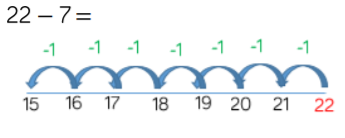                e.g. 27 – 5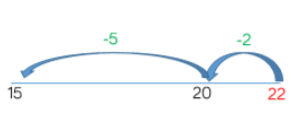 e.g. 11 - 3	1 ten needs exchanging for	10 ones in order to exchange down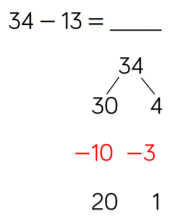 11 – 1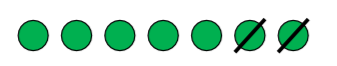 10 – 2            							                            7 - 2KnowledgeA group changes in quantity when something is taken away from itSubtraction you only start with 1 quantity (1 group). This is always the largest quantity/groupCount back from the largest quantity to take away the smaller quantityFind the answerWhen subtracting on a number line the starting quantity is plotted at the end of the number lineIf you need to cross the boundary you need to exchange up or down:Exchanging up – exchanging ten ones for a tenExchanging down – exchanging a ten for ten onesVocabularyDefinitionsSubtractTaking one group away from anotherFewerLessQuantityThe value of a number e.g. 3 and 5, 5 is the largest quantityDecreasingThe number is going down in quantityPartitionTo divide into partsTensHow many tens a number has within its valueOnesHow many ones a number has within its valueExchangingExchanging a ten for ten ones or ten ones for a ten